ETHICS AND ANTI-CORRUPTION COMMISSIONINVITATION TO TENDER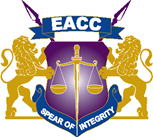 The Ethics and Anti-Corruption Commission (EACC) invites sealed tenders from eligible bidders for the listed Tender.Interested and eligible candidates may download a complete set of tender documents from the Ethics and Anti-Corruption Commission website www.eacc.go.ke  and/or Public Procurement Information Portal (PPIP) www.tenders.go.ke.Completed tenders must be submitted through the Tender Box at the ground floor Integrity Centre tender documents so as to reach the undersigned on or before 6th November 2023 at 10.00 a.m All tenders must be submitted through the Tender Box before the closing time.THE SECRETARY/CEO,ETHICS AND ANTI-CORRUPTION COMMISSION.P.O Box 61130-00200, Nairobi, Kenya Tel. (020) 499 7000Mobile: 0709 781 000/0730 997 000 Email: supply-chain@integrity.go.ke INTEGRITY CENTRE Valley Rd/Jakaya Kikwete Rd Junction26th October 2023                           No.TENDER CLOSING DATERESERVATIONTENDER NO. EACC/T/12/2023-2024Provision of Petroleum and related products 6th November 2023At 10:00amOpen 